ИГРЫ-РАЗМИНКИ для использования на занятиях в творческом объединении «Русская капель»Хочу представить вниманию игру, которая появилась у меня в процессе работы с пластическими твёрдыми материалами пластилином, глиной.Игра: « ПРЕВРАЩАЛОЧКА».Цель: помочь обучающимся размять пластилин и плавно  ввести  в занятие лепкой.Использую «волшебную палочку-превращалочку» и проговариваю:                         Да, конечно, я не Джин,                                                                                               только с палочкой волшебной                                                                                          превращаю пластилин                                                                                                                  (показываю на ребенка и он называет во что превращает пластилин). Детям очень нравится превращать пластилин в:- дождик;                                                                                                                                 -камушек;                                                                                                                                                -тучку;                                                                                                                                         -цветочек;                                                                                                                                          -лебедь;                                                                                                                                     -рыбку;                                                                                                                                     -свёклу;                                                                                                                             -грибочек  и т.д. На каком-то этапе можно остановиться и обратить внимание, что пластилин готов к работе. Проделывать это надо в темпе, что - бы не потерять внимание детей. Если ребёнок пропустил какой-то из этапов не беда, он всё равно будет пытаться не отставать и запоминать  все превращения. Пластилин все равно будет находиться у него в руках и таким образом согреется. Обучающиеся на какое- то время становятся волшебниками и с большим интересом продолжают работать на занятии. . 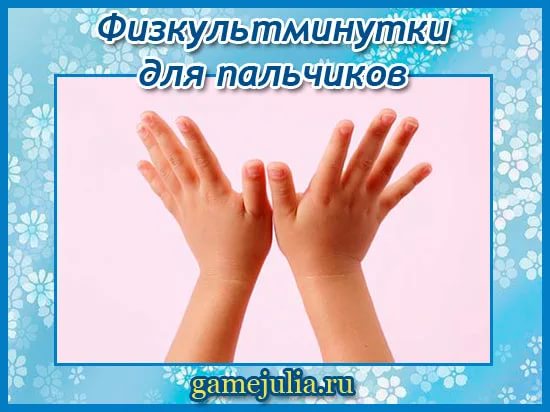 ЦЕЛЬ: стимулировать действия речевых зон коры головного мозга детей, совершенствовать память и внимание.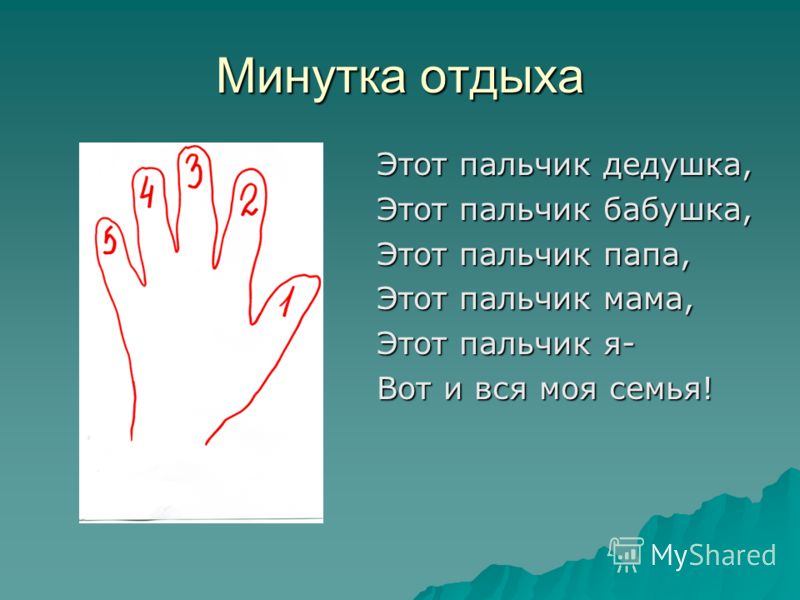 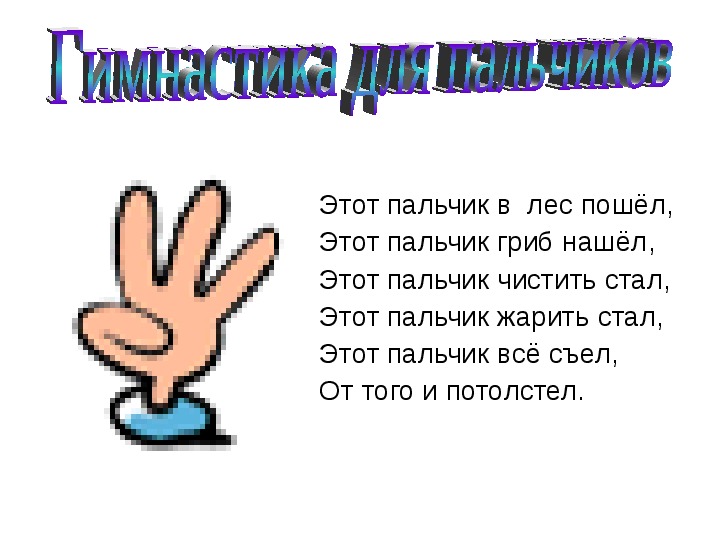 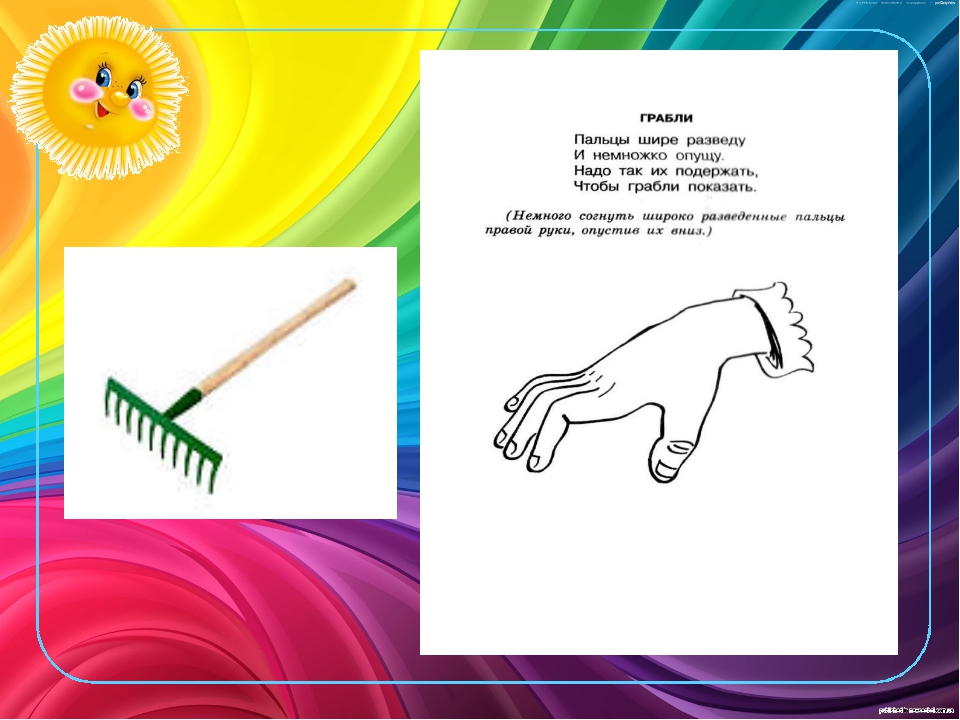 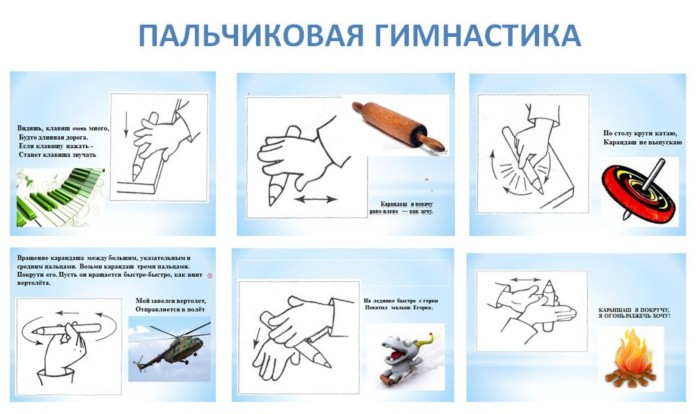 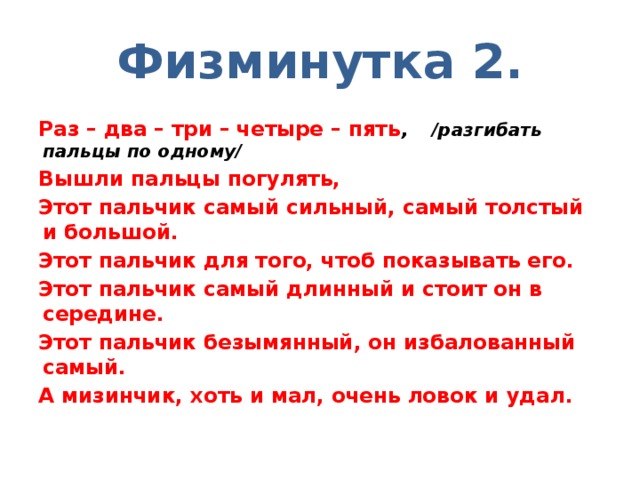 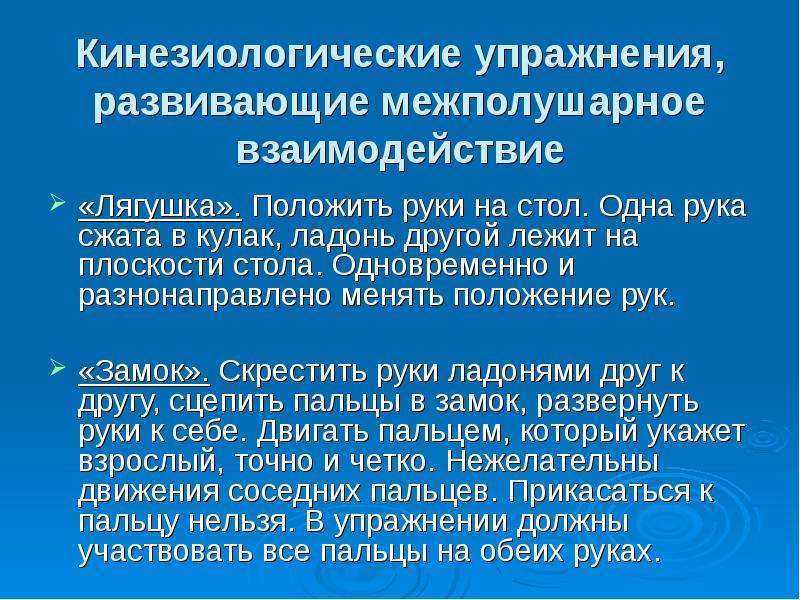 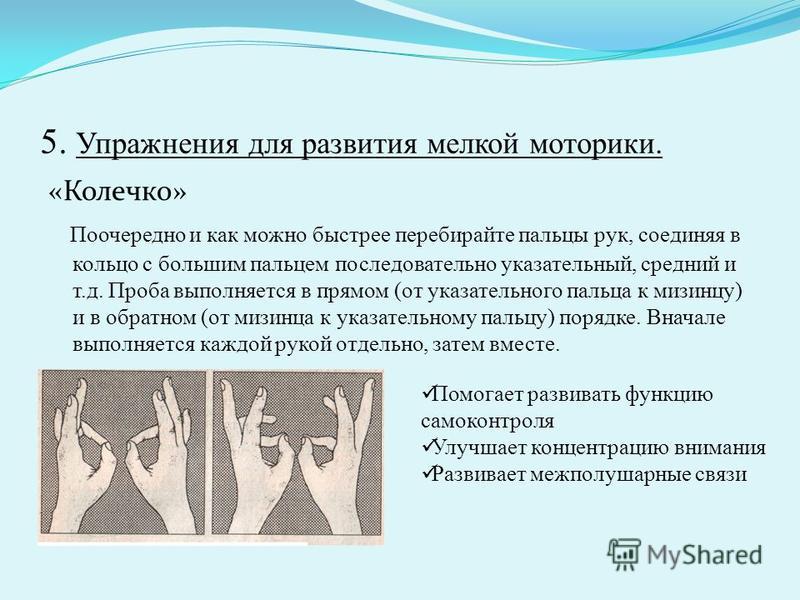 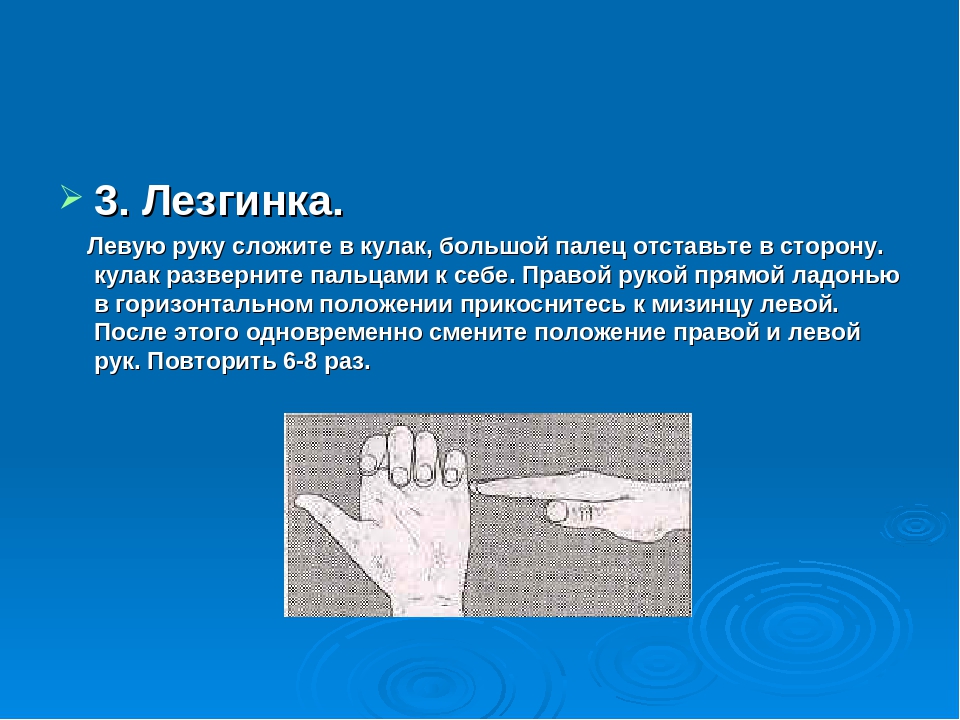 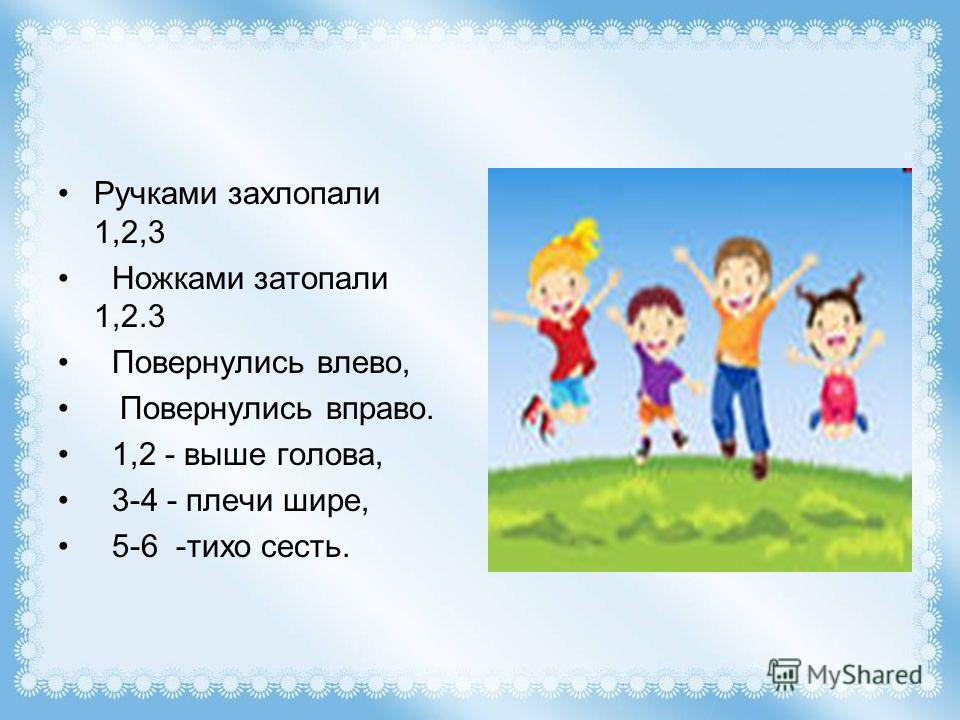 